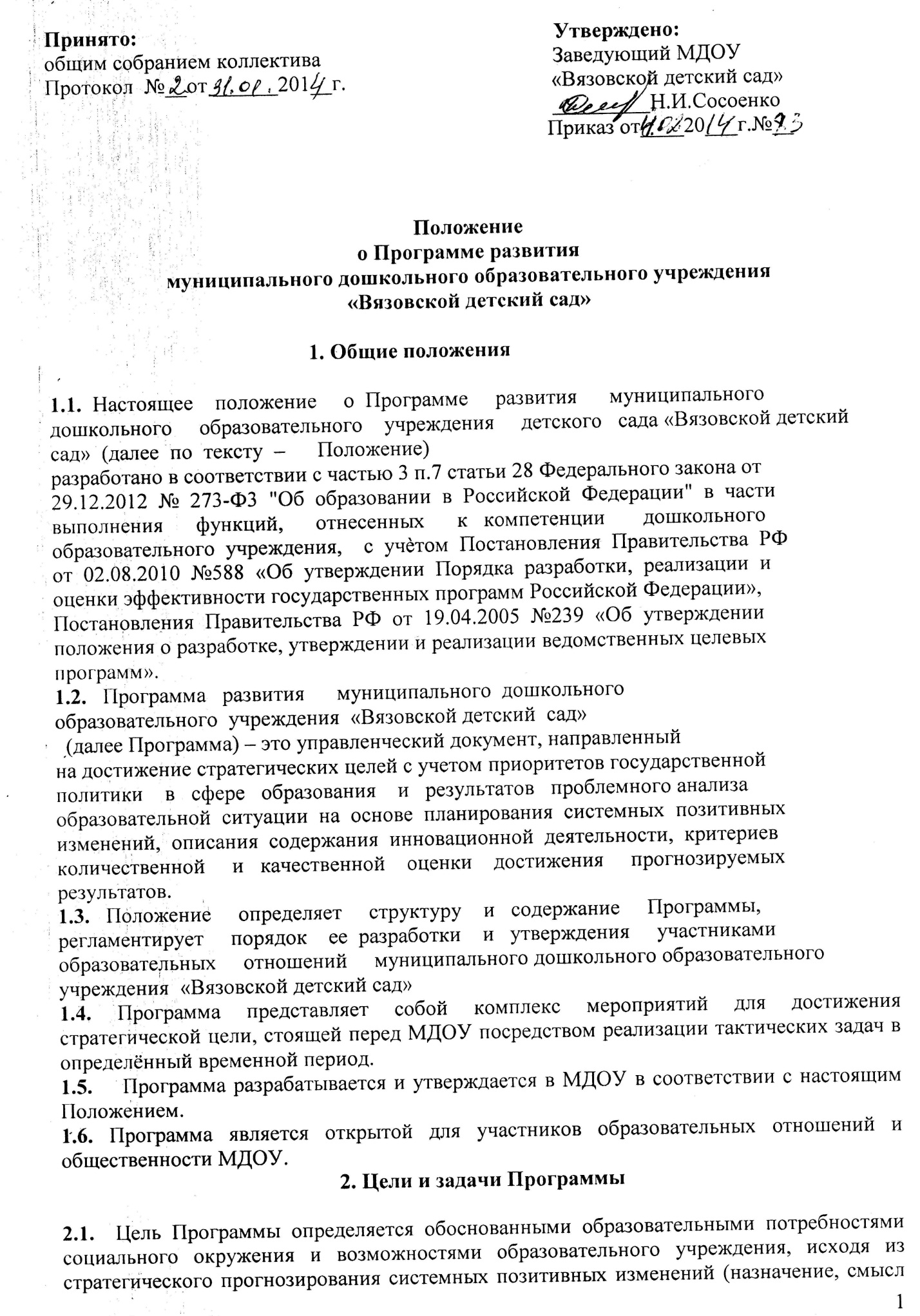 предпринимаемых действий, желаемое состояние, как результат).2.2.  Цель Программы   формулируется конкретно, диагностично,  достижимо, соотносимо с конкретным сроком.2.3. Достижение цели обеспечивается постановкой конкретных задач, включающих в себя планирование важнейших действий,  определение последовательности этих действий в установленные сроки и обеспечение необходимыми ресурсами.3.Функции Программы Программа выполняет следующие функции: нормативную, то есть является документом, обязательным для выполнения в полном объеме;целеполагания, то есть определяет ценности и цели, ради достижения которых она введена в МДОУ;определения перспектив развития МДОУ;процессуальную, то есть определяет логическую последовательность мероприятий по развитию МДОУ, организационные формы и методы, средства и условия процесса развития;оценочную, то есть выявляет качественные изменения посредством контроля и мониторинга хода и результатов реализации Программы.4. Структура и содержание Программы4.1.  Структура Программы определяется МДОУ самостоятельно.4.2.  Содержание Программы должно: обеспечивать преемственность с предыдущей Программой;обеспечивать решение поставленных задач в ходе реализации намеченных мероприятий;отвечать специфике, традициям МДОУ и запросам участников образовательных отношений, учитывать региональный компонент и  соответствовать современным тенденциям развития дошкольного образования.4.3.  Структура Программы включает следующие компоненты:  Титульный листПаспорт Программы развития Пояснительная запискаИнформационная справкаПроблемно-ориентированный анализКонцепция Программы развитияСтратегический план реализации Программы Конкретный план действий реализации Программы развитияПеречень целевых индикаторов и показателейРесурсное сопровождение реализации Программы развитияУгрозы (риски) потенциала развитияМетодика оценки эффективности Программы развития4.4.   Титульный лист – структурный элемент Программы, представляющий сведения:название Программы и временной промежуток её реализациинаименование МДОУсведения о принятии Программы (кем и когда принята)отметка об утверждении Программы (ФИО и должность руководителя МДОУ,  реквизиты документа)отметка о согласовании с учредителемназвание населенного пункта, в котором находится МДОУгод составления Программы.Титульный лист считается первым, но не нумеруется.4.5.   Паспорт (краткая аннотация) Программы - обобщенная характеристика, включающая в себя следующие основные элементы: Полное наименование ПрограммыСтатус ПрограммыЮридический адрес МДОУФ.И.О. руководителяНормативно-правовая базаНазначение ПрограммыТенденции развитияРазработчики ПрограммыИсполнители ПрограммыЦель ПрограммыОсновные задачи ПрограммыСрок реализации ПрограммыЭтапы реализации ПрограммыКонтроль   реализации ПрограммыОжидаемые результаты реализации ПрограммыФинансовое обеспечение Программы4.6.  Пояснительная записка раскрывает нормативные, организационные, содержательные и процессуальные условия разработки стратегии развития МДОУ, а также объективные предпосылки и факторы, обуславливающие потребность в разработке Программы. 4.7.   Информационная справка содержит подразделыОбщие сведенияСостояние материально-технической базыСоциальное окружениеЦель деятельности МДОУОсновные задачиПредмет деятельности МДОУ4.8 Целью Программы развития является обеспечение доступности и высокого качества образования адекватного социальным потребностям инновационной экономики России, на основе повышения эффективности деятельности МДОУ по таким критериям как качество, инновациозность, востребованность и экономическая целесообразность4.9 Стратегический план реализации Программы включает три этапа, который предполагает изменения в управлении, в образовательном процессе, в кадровых условиях, в материально-технической базе.4.10. Конкретный план действий содержит цели и задачи, на каждом этапе реализации Программы развития, указаны способы достижения целей.4.11. Целевые индикаторы Программы определяют те существенные изменения, которые должны произойти в определённых Программой направлениях развития, а также возможные риски при их достижении.5. Порядок разработки, утверждения, внесения изменений и (или) дополнений в Программу5.1.  Основанием разработки Программы являются:окончание срока действия существующей Программы развития;выполнение требования  Федерального закона №273-ФЗ «Об образовании в РФ»;появление новых проблем и идей;разработка региональных и (или) муниципальных программ развития и  т.п.5.2.  Порядок разработки Программы включает следующие процедуры:закрепление решения о разработке Программы приказом по МДОУ, который определяет, в т. ч.  ответственного за разработку Программы и состав рабочей группы;изучение социального заказа МДОУ, тенденций изменения внешней среды, ресурсного обеспечения;оценка инновационной среды и потенциала МДОУ;проблемный анализ исходного состояния; разработка образа желаемого будущего;конкретизация целей развития МДОУ;разработка плана действий по реализации идей и содержания Программы;представление проекта Программы для предварительной экспертизы на рассмотрение Педагогического совета;оценка и первичная корректировка Программы;рассмотрение, обсуждение участниками образовательных отношений, другими заинтересованными лицами.5.3.   Порядок утверждения Программы предполагает:Обсуждение и принятие Программы органом самоуправления,утверждение приказом руководителя МДОУ, направляется на согласование Учредителю (в МУ «Управление образования администрации Краснояружского района»).5.4.    При условии получения отрицательного заключения Учредителя   или наличии рекомендаций по доработке в Программу вносятся дополнения и (или) изменения.5.5. Порядок внесения изменений и (или) дополнений в Программу предполагает пролонгирование деятельности рабочей группы и дальнейшее следование порядку утверждения:обсуждение и принятие изменений и (или) дополнений органом самоуправления,утверждение приказом руководителя МДОУ, с обоснованием необходимости их внесения.5.6.   Основанием для внесения изменений и (или) дополнений так же могут быть: результаты анализа реализации мероприятий, оценки эффективности и достижения целевых показателей; выход стратегических документов на федеральном, региональном, муниципальном уровне, требующих внесения данных изменений и дополнений;5.7.  Все изменения и (или) дополнения, вносимые в Программу должны соответствовать требованиям, предусмотренным настоящим Положением.6. Критерии экспертной оценки Программы          Для экспертной оценки Программы используются следующие критерии: актуальность (нацеленность на решение ключевых проблем развития образовательной организации); прогностичность (ориентация на удовлетворение «завтрашнего» социального заказа на образование и учет изменений социальной ситуации);  эффективность (нацеленность на максимально возможные  результаты при рациональном использовании имеющихся ресурсов);  реалистичность (соответствие требуемых и имеющихся материально-технических и временных ресурсов (в том числе - возникающих в процессе выполнения Программы) возможностям); полнота и целостность Программы, наличие системного образа образовательного учреждения, образовательной деятельности, отображением в комплексе всех направлений развития;  проработанность (подробная и детальная проработка всех шагов деятельности по Программе); управляемость (разработанный механизм управленческого сопровождения реализации Программы); контролируемость (наличие максимально возможного набора индикативных показателей); социальная открытость (наличие механизмов информирования участников работы и социальных партнеров);  культура оформления Программы (единство содержания и внешней формы Программы, использование современных технических средств).7. Порядок проведения анализа результатов реализации Программы7.1. Анализ результатов реализации Программы организуется в установленном порядке путем сбора, обработки, анализа статистической, справочной и аналитической информации и оценки достигнутых результатов с периодичностью 1 раз в год. 7.2.   Оценка полученных результатов, проведенная на основании анализа реализации мероприятий Программы и соответствия  запланированным индикаторам ежегодно рассматривается на Педагогическом совете и на заседаниях органов самоуправления.8. Оформление, размещение и хранение Программы8.1.   Программа оформляется в печатном варианте, постранично нумеруется, прошивается, скрепляется печатью и подписью руководителя.8.2.   Копия Программы  размещается на  официальном сайте МДОУ в сети Интернет.8.3.  Программа является обязательной частью документации МДОУ и включается в основную  номенклатуру дел.8.4.    После окончания срока реализации Программа передаётся в архив, где хранится в течение 5 лет.